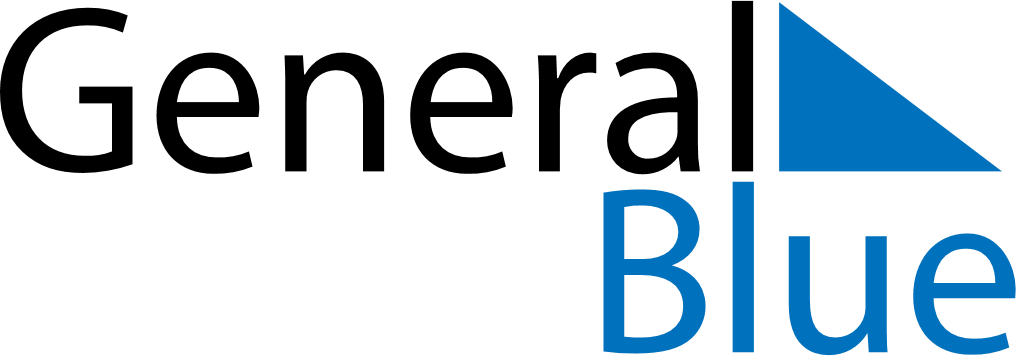 March 2024March 2024March 2024March 2024March 2024March 2024March 2024Vuosaari, Uusimaa, FinlandVuosaari, Uusimaa, FinlandVuosaari, Uusimaa, FinlandVuosaari, Uusimaa, FinlandVuosaari, Uusimaa, FinlandVuosaari, Uusimaa, FinlandVuosaari, Uusimaa, FinlandSundayMondayMondayTuesdayWednesdayThursdayFridaySaturday12Sunrise: 7:17 AMSunset: 5:45 PMDaylight: 10 hours and 27 minutes.Sunrise: 7:14 AMSunset: 5:48 PMDaylight: 10 hours and 33 minutes.34456789Sunrise: 7:11 AMSunset: 5:50 PMDaylight: 10 hours and 38 minutes.Sunrise: 7:08 AMSunset: 5:53 PMDaylight: 10 hours and 44 minutes.Sunrise: 7:08 AMSunset: 5:53 PMDaylight: 10 hours and 44 minutes.Sunrise: 7:05 AMSunset: 5:55 PMDaylight: 10 hours and 49 minutes.Sunrise: 7:02 AMSunset: 5:58 PMDaylight: 10 hours and 55 minutes.Sunrise: 6:59 AMSunset: 6:00 PMDaylight: 11 hours and 0 minutes.Sunrise: 6:56 AMSunset: 6:03 PMDaylight: 11 hours and 6 minutes.Sunrise: 6:53 AMSunset: 6:05 PMDaylight: 11 hours and 11 minutes.1011111213141516Sunrise: 6:50 AMSunset: 6:08 PMDaylight: 11 hours and 17 minutes.Sunrise: 6:47 AMSunset: 6:10 PMDaylight: 11 hours and 22 minutes.Sunrise: 6:47 AMSunset: 6:10 PMDaylight: 11 hours and 22 minutes.Sunrise: 6:44 AMSunset: 6:13 PMDaylight: 11 hours and 28 minutes.Sunrise: 6:41 AMSunset: 6:15 PMDaylight: 11 hours and 34 minutes.Sunrise: 6:38 AMSunset: 6:18 PMDaylight: 11 hours and 39 minutes.Sunrise: 6:35 AMSunset: 6:20 PMDaylight: 11 hours and 45 minutes.Sunrise: 6:32 AMSunset: 6:23 PMDaylight: 11 hours and 50 minutes.1718181920212223Sunrise: 6:29 AMSunset: 6:25 PMDaylight: 11 hours and 56 minutes.Sunrise: 6:26 AMSunset: 6:28 PMDaylight: 12 hours and 1 minute.Sunrise: 6:26 AMSunset: 6:28 PMDaylight: 12 hours and 1 minute.Sunrise: 6:23 AMSunset: 6:30 PMDaylight: 12 hours and 7 minutes.Sunrise: 6:20 AMSunset: 6:33 PMDaylight: 12 hours and 12 minutes.Sunrise: 6:17 AMSunset: 6:35 PMDaylight: 12 hours and 18 minutes.Sunrise: 6:14 AMSunset: 6:38 PMDaylight: 12 hours and 23 minutes.Sunrise: 6:11 AMSunset: 6:40 PMDaylight: 12 hours and 29 minutes.2425252627282930Sunrise: 6:08 AMSunset: 6:43 PMDaylight: 12 hours and 34 minutes.Sunrise: 6:05 AMSunset: 6:45 PMDaylight: 12 hours and 40 minutes.Sunrise: 6:05 AMSunset: 6:45 PMDaylight: 12 hours and 40 minutes.Sunrise: 6:02 AMSunset: 6:47 PMDaylight: 12 hours and 45 minutes.Sunrise: 5:59 AMSunset: 6:50 PMDaylight: 12 hours and 51 minutes.Sunrise: 5:56 AMSunset: 6:52 PMDaylight: 12 hours and 56 minutes.Sunrise: 5:52 AMSunset: 6:55 PMDaylight: 13 hours and 2 minutes.Sunrise: 5:49 AMSunset: 6:57 PMDaylight: 13 hours and 7 minutes.31Sunrise: 6:46 AMSunset: 8:00 PMDaylight: 13 hours and 13 minutes.